一、单项选择题（每小题2分，共60分）下面程序段的时间复杂度为（    ）。float fun(int n, float x){  float result = 1.0f;	int num = n * n / 4;for(int i=0; i < num; ++i)		if( i % 2 == 0 )			result *= x; return  result;}A．O( (n2/2)! )      B．0(n2/4)     C．0(n2/2)     D．O(n2)下列排序算法中，平均时间复杂度最小的是（    ）。A．基数排序    B．直接插入排序    C．快速排序   D．希尔排序关于线性表的描述错误的是（    ）。A. 采用顺序存储时，其存储地址必须是连续的B. 采用链式存储时，其存储地址可能是连续的C. 采用链式存储时，其存储地址必须是不连续的D. 采用链式存储时，其存储地址可能是不连续的往队列中输入序列{1,2,3,4,5}，在若干入队与出队操作后，下列描述错误的是（   ）。A．输出序列第一个元素肯定是1		B．队列中的数据有可能只有1,3C．输出序列最后一个元素肯定是5		D．队列中的数据有可能只有4,5往栈中输入序列{1,2,3,4,5}，在若干入栈与出栈操作后，下列描述错误的是（   ）。A．最后出栈的元素肯定是1B．栈有可能为空C．栈中的数据有可能只有1,5D．栈中的数据有可能只有2已知一棵完全二叉树的第4层有4个叶子节点（树根为第1层），则这棵完全二叉树的节点个数至少是（    ）。A．11		B．24		C．23		D．28在电子地图中，为了给用户寻找最快的路线和最短的路线，使用哪种数据结构比较合适（    ）。A．平衡二叉查找树 	B．哈希表  	C．图        D．线性表关于邻接矩阵的描述正确的是（    ）。	A．有向图的邻接矩阵一定是非对称矩阵		B. 无向图的邻接矩阵一定是对称矩阵		C．若图G的邻接矩阵是对称的，则G一定是无向图		D．有向图的邻接矩阵一定是下三角矩阵下列排序算法中，时间复杂度最小的是（    ）。		A．基数排序    B. 直接插入排序    C．冒泡排序    D．归并排序哪种数据结构适合折半(二分）查找算法（   ）。	A．散列表     B．二叉查找树   C．顺序表且有序   D．链表且有序图1所示这棵二叉树的后序遍历结果是（     ）。	A．ABCEF		B. BEFCA	 C. BACEF		D.  BAECF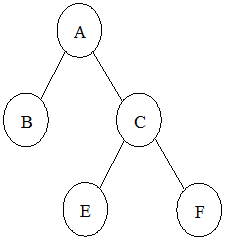 图1.二叉树设有一个空的顺序队列(非循环队列），入队、出队操作顺序为：入队、入队、出队、入队、入队，则顺序队列的容量至少为 (     )。A．2        B．3       C．4          D．5若数据序列96，12，5，78，64，23，49，第一趟排序结果是：12，5，78，64，23，49，96，则该排序算法是（  ）。A．冒泡排序   B．直接插入排序  C．归并排序    D．快速排序对数据 9，3，7，2，5进行排序时，第一趟的排序结果为：2，3，5，7，9，则采用的排序算法是（     ）。直接插入排序   B．冒泡排序    C．归并排序    D．快速排序把数据序列1，2，3，4，5，6，7通过插入操作构造二叉查找树，下面4种插入顺序构造了4棵二叉查找树，在这些树上查找数字8，比较次数最多的是（    ）。A．4,2,1,3,6,7,5			B．1,2,3,4,5,6,7C．3,4,1,2,6,7,5 		D．4,2,1,3,6,5,7以下哪种特性不是操作系统的基本特性？(　 )    A．并发性		B.并行性	C. 异步性		D. 共享性某基于动态分区存储管理的计算机，假设其主存容量为45MB(初始为空闲)，采用最佳适配（Best Fit）算法，分配和释放内存的顺序为：分配15MB,分配20MB,释放15MB,分配8MB,分配6MB,此时主存中最大空闲区的大小是(    )。    A. 9MB        B. 10MB        C. 7MB        D. 15MB假设磁头当前位于100道，现有一个磁道访问请求序列为45，12，68，110，180，170，35，95。采用先来先服务调度（FCFS）算法得到的磁道访问序列是（  ）。	A. 110, 170, 180, 95, 68, 45, 35, 12   B. 45, 12, 68, 110, 180, 170, 35, 95	C. 110, 170, 180, 12, 35, 45, 68，95   D. 12, 35, 45, 68, 95，110, 170, 180假设磁头当前位于100道，现有一个磁道访问请求序列为45，12，68，110，180，170，35，95。采用最短寻道时间优先调度（SSTF）算法得到的磁道访问序列是（  ）。	A. 95，110, 170, 180, 68, 45, 35, 12   B. 45, 12, 68, 110, 180, 170，35, 95	C. 110, 170, 180, 95, 12, 35, 45, 68   D. 12, 35, 45, 68, 95，110, 170, 180假设磁头当前位于100道，正在向磁道序号增加的方向移动。现有一个磁道访问请求序列为45，12，68，110，180，170，35，95。采用扫描调度（SCAN）算法得到的磁道访问序列是（  ）。	A. 95，110, 170, 180, 68, 45, 35, 12   B. 45, 12, 68, 110, 180, 170, 35, 95	C. 110, 170, 180, 95, 68，45，35, 12   D. 110, 170, 180, 12，35，45，68, 95假设某一机器的内存有4G,硬盘为200G,请问使用虚拟内存技术后，其虚拟内容的容量为（  ）	A. 4G   	B. 8G  	C. 200G   		D. 204G在基本分页存储管理中，若采用最佳页面置换算法OPT，则当进程分配到的物理块数目增加时，缺页中断的次数（   ）A. 可能减少，也可能不变   B.一定减少  C. 不变		D.一定增加设置当前工作目录的主要目的是（   ）。    A. 节省外存空间             B. 节省内存空间    C. 加快文件的检索速度       D. 加快文件本身的读/写速度考虑以下表1结构：
                           表1                        页号　　  块号	假设页的大小为512字节（ 即页内地址长度为9位），请把以下以十六进制表示的逻辑地址0x965，通过页表转换为物理地址（也用十六进制表示）是 （  ）。A. 0xA65     B. 地址转换错误   	C. 0x965      D. 0x765空闲链表法可用于(     )A.文件的空闲盘块组织   　    B.磁盘的设备调度C.CPU调度算法		            D.请求分页虚拟管理中的页面置换基本分页内存管理系统中，访问一条指令需要几次访问内存（  ）？    A. 3     	B. 0    	C. 1      D. 2对于某个活动进程而言，其运行的场所必须在(   )中。A. 内存					B. 硬盘C. SWAPING交换区			D. 输入井或输出井下列算法中用于磁盘调度的是(　 　)　　A. 最近最少使用LRU算法 　　	B. FIFO算法　　C. 时间片轮转法RR				D. 循环扫描算法(CSCAN)在I/O设备管理中，通道是一种（  ）。 A.I/O端口    B.设备控制器    C. I/O专用处理机    D.软件工具进程从阻塞状态进入就绪状态的原因可能是(　 )A. 时间片用完   						B. 正等待某一事件发生C.	被选中占有处理机 					D. 等待的事件已发生（或完成）二、综合应用题（共90分）。31.(25分)把数据序列{73,23,44,99,21,78}依次插入到二叉查找树中，（5分）请画出最终的二叉查找树（5分）请写出：上一步完成后，二叉查找树的后序遍历结果（15分）请在下列编程语言中选择任意一种（C、C++、Java），写出	中序遍历二叉查找树的函数，函数的输入参数为树根结点，结点类型	需要自己定义。32.(25分)把数据序列{73,23,44,99,21,78}放入表长为7的散列（哈希）表中，散列函数h(x)=x % 7,用双散列（二次散列Double Hashing）探测法解决冲突，探测函数为f(i)= i * ( 7 – x % 7 )，在依次插入数据时，用上述探测法解决冲突，会碰到始终无法解决冲突的情况，即无法为新数据找到合适的存放位置，这时需要进行重散列(Rehashing)，请完成以下问题。（5分）请画出重散列前的散列表（5分）重散列时，请写出合理的新散列表的长度、散列函数（但探	测函数不变）（5分）请画出重散列后的散列表（5分）请写出：在上一步散列表上查找成功情况下的平均比较次数。（5分）如果同样的数据序列放在链表中，请写出查找成功情况下的	平均比较次数。33.(10分)在银行家算法中，若出现下述资源分配情况(5个进程，3类资源)：Process Allocation（已分配），MAX（最大需求），Available（系统剩余资源）			A   B   C			   A   B    C   	       A  B  C	P1			0   2	 3		       2   2   10	  			1  3  2  P2			0   2   2				2   5   4	P3			3   2   2 				3   10  7	P4			1   0   0       		1   4   5P5			0   2   3           	0   4   4(7分) 该状态是否安全？若是，请给出安全序列,要求写出详细推导	过程。若不是，也请详细说明原因。（3分）若P2提出请求Request(1，1，1)后，系统能否将资源分配	给它？为什么？（能与不能都要求详细写出各自的理由）34.(20分)考虑下述页面走向：1，2，6，4，1，2，7，1，2，6，4，7当分配的内存物理块数量分别为3和4时，试问：（6分）FIFO（先进先出页面置换算法）的缺页次数分别是多少？（6分）OPT(最优页面置换算法) 的缺页次数分别是多少？（6分）LRU(最近最少使用页面置换算法)的缺页次数分别是多少？上述各小题要求写出详细的页面缺页和置换过程。（2分）请问你能从中发现什么现象？35.(10分)假定在一个处理机上执行的操作如下：作业               估计服务时间    各作业到达时间A                      3           0B                      4           1C                      1           2D                      5           3E                      2           4请给出简单图示说明，分别用FCFS（先来先处理）和RR (时间片轮转,假设时间片q＝1)两种CPU调度算法，实现这些作业的调度情况（注：不需要算出具体的周转时间和平均周转时间，只需要用简单的图示，标出每个作业调度先后顺序和每个作业完成时间即可）。【完】03122431